CCNR-ZKR/ADN/36 add. 1 corr. 1 (Nur Deutsch)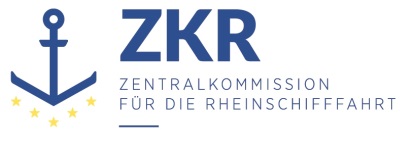 27. Oktober 2016Or.  DEUTSCHVERWALTUNGSAUSSCHUSS DES EUROPÄISCHEN 	ÜBEREINKOMMENS ÜBER DIE INTERNATIONALE 	BEFÖRDERUNG VON GEFÄHRLICHEN GÜTERN AUF BINNENWASSERSTRASSEN (ADN)Übereinkommen über die internationale Beförderung von gefährlichen Gütern auf Binnenwasserstraßen (ADN)		Änderungsentwürfe zu der dem ADN beigefügten Verordnung		Korrekturen		Änderung zu Teil 2, 2.2.9.1.10.3, Absatz b)Löschen: „kein derartiger Risikosatz oder“.***